Name                                                                                                          Period                        Date  	DNA: The Molecule of Heredity WorksheetDNA  Structure1.   On the diagram to the right: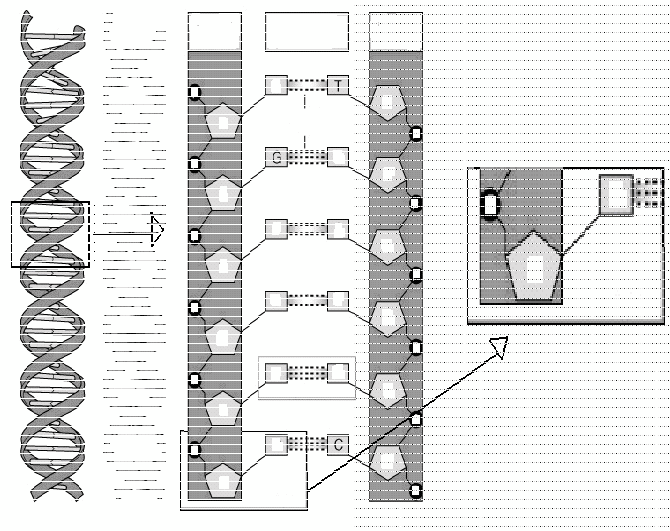 x	Circle and  label  a nucleotide.x	Label the sugar and phosphate molecules.x	Label the bases that are not  already labeled.x    Label a base  pair.x    Label the sugar-­phosphate backbones.x     Label the hydrogen bonds.2.   A nucleotide is made of three parts: a                                                    group, a five carbon                                                  , and a                                                    base.3.   In a single strand of DNA, the phosphate group binds to the                                            of the next group.4.   Chargaff's rule states that the DNA of any species contains equal amounts of                                                    &                                                     and also equal amounts of                                                    &                                                     .5.   In DNA, thymine is complementary to (or pairs with)                                            ;;  cytosine is complementary to                                              .6.   In a strand of DNA, if the percentage of thymine is 30%, what would the percentage of cytosine in the same DNA strand be?                                                    .7.   James Watson and Francis Crick with, the help of Rosalind Franklin and  others, determined that the shape of the DNA molecule was a                                                      .8.   What type of bonds connect the deoxyribose sugars to the phosphate groups?9. What type of bonds connect the bases to each other?  	